Publicado en Toledo el 29/02/2024 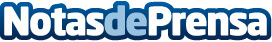 Paseos Toledo Mágico: descubriendo el misterio y la historia de una ciudad centenariaLa empresa líder en la exploración del misterio y la rica historia de la legendaria ciudad de Toledo, se enorgullece en destacar la dedicación continua de su equipo en revelar los secretos ocultos y las leyendas cautivadoras que se esconden en cada rincón de esta ciudad milenariaDatos de contacto:Gonzalo RodríguezPaseos Toledo Mágico691 23 28 41Nota de prensa publicada en: https://www.notasdeprensa.es/paseos-toledo-magico-descubriendo-el-misterio_1 Categorias: Nacional Historia Castilla La Mancha Turismo Patrimonio http://www.notasdeprensa.es